哈尔滨理工大学教育发展基金会项目立项表注：此表一式二份，哈尔滨理工大学教育发展基金会、实施单位各一份。项目名称实施单位立项时间项目性质限定性资助/非限定性资助限定性资助/非限定性资助限定性资助/非限定性资助捐赠方捐赠金额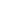 项目类型存续年限年度预算项目负责人联系电话项目经办人联系电话项目主要内容（需体现公益性、能效性、建设性原则）项目建设的意义：费用构成：预期效果：项目建设的意义：费用构成：预期效果：项目建设的意义：费用构成：预期效果：实施单位承诺严格执行捐赠协议中规定的具体条款和事项，遵守学校和基金会有关规章制度，合法合规使用捐赠资金。实施单位负责人签字：                      年   月   日（盖章）严格执行捐赠协议中规定的具体条款和事项，遵守学校和基金会有关规章制度，合法合规使用捐赠资金。实施单位负责人签字：                      年   月   日（盖章）严格执行捐赠协议中规定的具体条款和事项，遵守学校和基金会有关规章制度，合法合规使用捐赠资金。实施单位负责人签字：                      年   月   日（盖章）基金会意见基金会负责人签字：                        年   月   日（盖章）基金会负责人签字：                        年   月   日（盖章）基金会负责人签字：                        年   月   日（盖章）